от «16» июня  2017 г.			                     		 			№ 984О внесении изменений в Постановление городской Администрации от 24.03.2017 № 468 «О проведении двухмесячника по санитарной очистке, благоустройству и озеленению территории МО «Город Мирный»Согласно протоколу селекторного совещания с главами южных и центральных районов РС (Я) об итогах проведения двухмесячника по санитарной очистке и благоустройству территорий населенных пунктов РС (Я) от 31.05.2017 № 4-240, городская Администрация постановляет:Срок окончания двухмесячника по санитарной очистке, благоустройству и озеленению территории МО «Город Мирный» продлить до 10 июля 2017 года.Контроль исполнения настоящего Постановления возложить на 1-го Заместителя Главы Администрации по ЖКХ, имущественным и земельным отношениям Медведь С.Ю.И.о. Главы города							           К.Н. АнтоновАДМИНИСТРАЦИЯМУНИЦИПАЛЬНОГО ОБРАЗОВАНИЯ«Город Мирный»МИРНИНСКОГО РАЙОНАПОСТАНОВЛЕНИЕ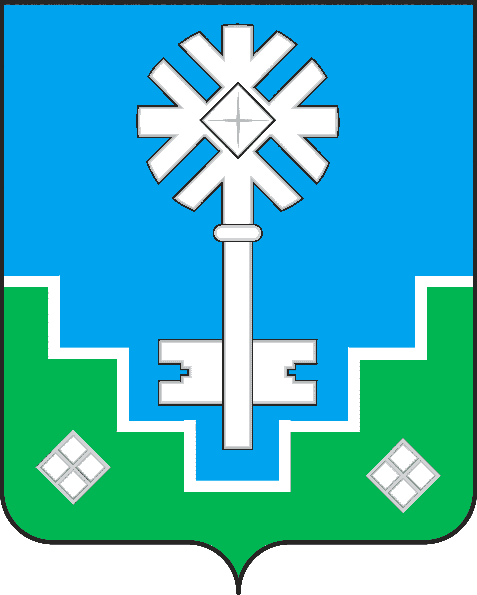 МИИРИНЭЙ ОРОЙУОНУН«Мииринэй куорат»МУНИЦИПАЛЬНАЙ ТЭРИЛЛИИ ДЬАhАЛТАТАУУРААХ